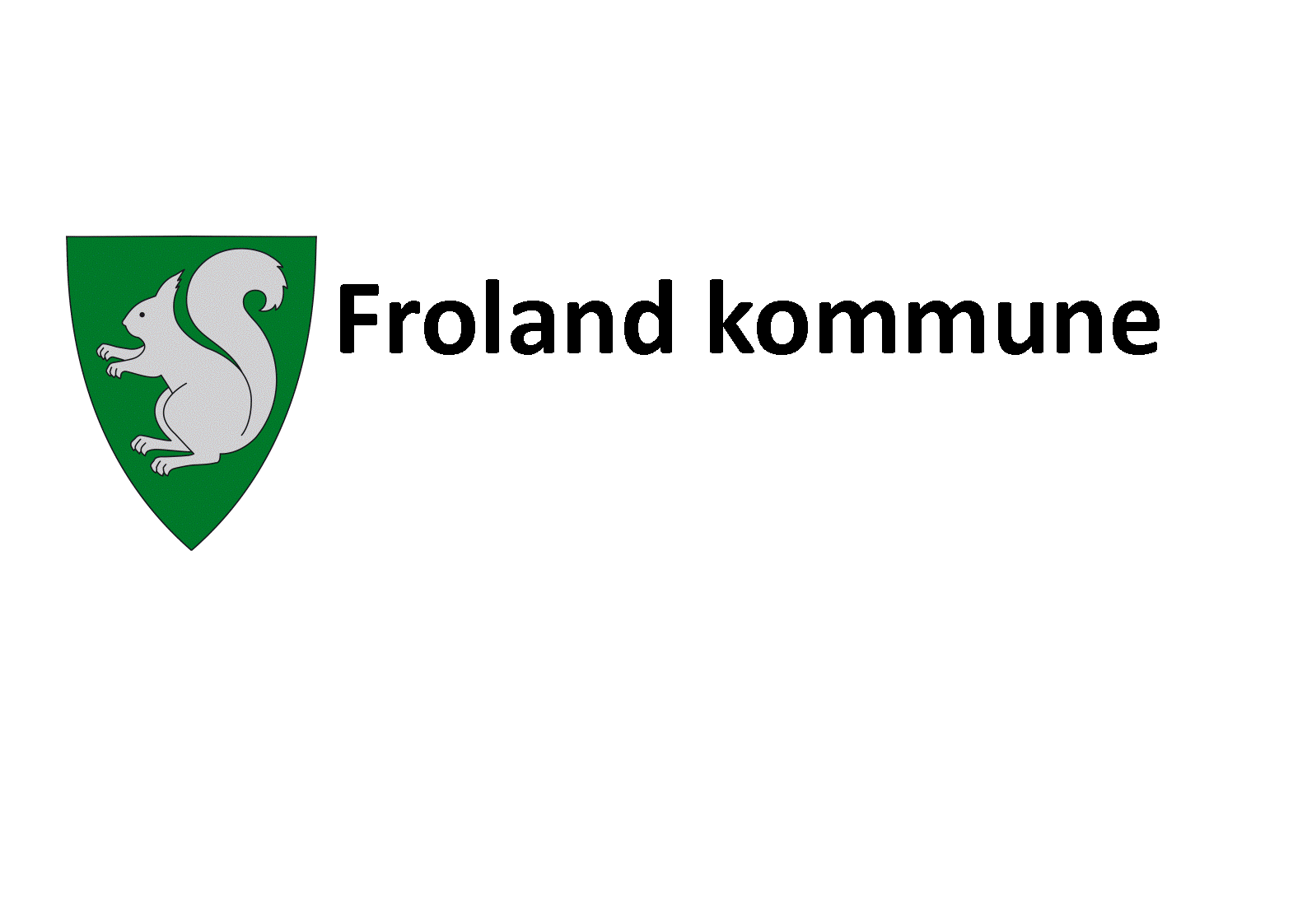 UndringsnotatDette notatet kan du benytte i undringsfasen (nivå 0 i handlingsveilederen). Det er viktig at du retter oppmerksomheten mot konkrete observasjoner, ikke mot hva atferden kan være uttrykk for. Hva ser og hører du? Bruk gjerne sjekklista Beskyttelses- og risikofaktorer når du arbeider med undringsnotatet. Husk at barnet eller ungdommen og de foresatte skal involveres i undringsfasen.Barnets navn:Hva er du bekymret for? (Sett kryss)☐ Fysisk		☐ Atferd☐ Sosialt		☐ Faglig☐ Psykisk		☐ Språk☐ Syn/Hørsel		☐ Hjemmesituasjon☐ AnnetBeskriv det du observerer:Er det noe i barnets omgivelser (barnegruppe, vennegruppe, læringsmiljø, voksenrolle, systemutfordringer) som kan påvirke situasjonen?Hvor bekymret er du?☐ Litt bekymret		☐ Bekymret		☐ Alvorlig bekymret_____________________________________________________Dato og underskrift